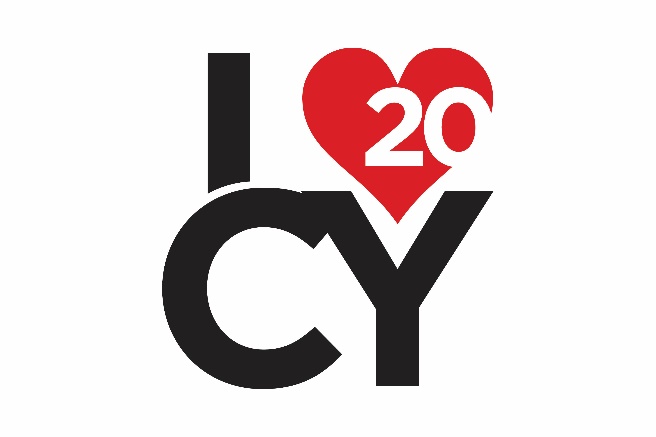 STUDIO SEAT SPONSORSHIP 
APPLICATION & RENEWAL FORM 2018-19

Full Name: _________________________________________________Address (incl postcode):_____________________________________________________________________________________________________________________________________________Telephone: _______________________________________________________________________I wish to support _____ (number of) seats in the STUDIO (£175)  OR
I wish to renew ……………. seat sponsorship in the STUDIO (£150* special rate 
up to 31st August, 2019)My plaque dedication (maximum of characters 50 including spaces between words)e.g. The Jones Family, In Memory of Jack Smith. NB If renewing, please indicate if happy with current dedication.____________________________________________________________________________________________________________________________________________________________________I wish to donate an additional £_______ towards The Courtyard. If you are a UK tax payer & can gift aid this/any donations, please ask for a Gift Aid 
form at Box Office or ask them to check if we hold a completed form from you.
To pay by cheque: Please make the cheque payable to The Courtyard Trust.
To pay by credit/debit card: Please call box office on 01432 340555.
To pay by standing order, please tick here          and ask for a standing order form from 
Box Office which should be completed and accompany this booking form 
(£17.50 a month x10 months per seat or £15 per month x 10 months for renewals 
(*up to 31/8/2019).Please hand in this form to Box Office or post to: Melanie Denning, Fundraising Manager (Individual Giving), The Courtyard, Edgar Street, Hereford HR4 9JR. On receipt of the completed application form and standing order form (if applicable), we will contact you to confirm your booking and dedication. 

For more information, please call Melanie Denning on 01432 346503 or email melanie.denning@courtyard.org.uk 
Many thanks for your support!